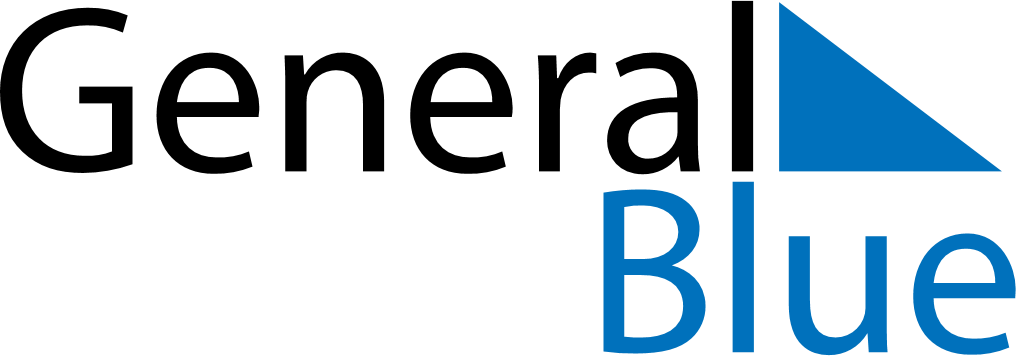 2070 2070 2070 2070 2070 2070 2070 FEBRUARYSundayMondayTuesdayWednesdayThursdayFridaySaturdayFEBRUARY1FEBRUARY2345678FEBRUARY9101112131415FEBRUARY16171819202122FEBRUARY232425262728MY NOTES